Publicado en Victoria BC, Canadá el 20/05/2016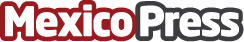 Empresa canadiense y su portal promueven a empresas de ecoturismo certificado mexicanasProyecto de mercadotecnia en colaboración con la Secretaría de Medio Ambiente y Recursos Naturales (SEMARNAT), la Comisión Nacional de Áreas Naturales Protegidas (CONANP), destacados consultores mexicanos y el apoyo del Fondo de Cooperación Alemana GIZDatos de contacto:Paul BeckmanDirector+1 (250) 858-2181Nota de prensa publicada en: https://www.mexicopress.com.mx/empresa-canadiense-y-su-portal-promueven-a Categorías: Nacional Viaje Marketing Ecología Turismo Otros deportes http://www.mexicopress.com.mx